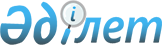 Қазақстан Республикасының әлеуметтік-экономикалық дамуының 2001-2003 жылдарға арналған индикативтік жоспарының өлшемдері туралыҚазақстан Республикасы Үкіметінің Қаулысы 2000 жылғы 15 мамыр N 722

      "Бюджет жүйесі туралы" Қазақстан Республикасының 1999 жылғы 1 сәуірдегі Заңының Z990357_ 2-бабына сәйкес Қазақстан Республикасының Үкіметі қаулы етеді: 

      1. Қосымшаға сәйкес Қазақстан Республикасының әлеуметтік-экономикалық дамуының 2001-2003 жылдарға арналған индикативтік жоспарының өлшемдері (бұдан әрі - индикативтік жоспардың өлшемдері) мақұлдансын. 

      2. Қазақстан Республикасының Қаржы министрлігі заңда белгіленген тәртіппен тиісті қаржы жылына арналған Қазақстан Республикасы бюджетінің және алдағы үш жылдық кезеңге арналған мемлекеттік бюджетінің болжамды көрсеткіштерінің жобасын қалыптастыру кезінде индикативтік жоспардың өлшемдерін басшылыққа алсын. 

      3. Қазақстан Республикасының Экономика министрлігі өзге орталық атқарушы органдармен бірлесіп: 

      1) индикативтік жоспар өлшемдерінің мониторингін жүзеге асыруды қамтамасыз етсін, оның нәтижелері бойынша Қазақстан Республикасының Үкіметін тоқсан сайын хабардар етсін және қажет болған жағдайда белгіленген тәртіппен нақтылау енгізсін. 

      2) Қазақстан Республикасының әлеуметтік-экономикалық дамуының индикативтік жоспарларының ағымдағы жобаларын, сондай-ақ тиісті бағдарламаларын әзірлеу кезінде индикативтік жоспардың өлшемдерін басшылыққа алсын. 

      4. Осы қаулының орындатуын бақылау Қазақстан Республикасы Премьер-Министрінің орынбасары Е.Ә. Өтембаевқа жүктелсін. 

      5. Осы қаулы қол қойылған күнінен бастап күшіне енеді. 

 

     Қазақстан Республикасының         Премьер-Министрі

                                    Қазақстан Республикасы Үкіметінің                                       2000 жылғы 15 мамырдағы                                       N 722 қаулысына қосымша      ЕСКЕРТУ. Қосымша жаңа редакцияда - Қазақстан Республикасы Үкіметінің              2000 жылғы 19 қыркүйектегі N 1410 қаулысымен.  P001410_

            Қазақстан Республикасының әлеуметтік-экономикалық     дамуының 2001-2003 жылдарға арналған индикативтік жоспарының                            өлшемдері_________________________________________________________________________                                   ! 2000 ж. !       Болжам                                   !бағалау  !____________________________                                   !         ! 2001 ж. ! 2002 ж. ! 2003 ж.__________________________________!_________!_________!_________!________ЖҮӨ, млрд. теңге                     2289     2535      2848       3070    Алдындағы жылға, %                105       104       107       103_________________________________________________________________________Тұтыну бағалары индексі, %есебімен      жыл аяғына                      8,5       5,5       4,9        4,6     бір жылға орташа                 13         6,9      5,2        4,7_________________________________________________________________________Теңгенің АҚШ долларына бағамы            жыл аяғына                      148,0      156,1     163,8     171,5     бір жылға орташа                143,3      152,7     160,0     167,7_________________________________________________________________________Өнеркәсіп өнімі көлемі,  алдындағы жылға, %                  108        108       110       103_________________________________________________________________________Ауыл шаруашылығы жалпы өнімініңкөлемі, алдындағы жылға, %           93,1      100,6     100,6      102,2_________________________________________________________________________Негізгі капиталға инвестиция,   алдындағы жылға, %                 115        122       120        118_________________________________________________________________________Мембюджетке түсімдер, ЖІӨ-ге %       22,1       23,1     22,4        21,5есебімен_________________________________________________________________________Кірістер, ЖІӨ-ге % есебімен          21,9       22,9     22,2        21,4_________________________________________________________________________  Салық түсімдері, ЖІӨ-ге %           18,9       19,2     19,3        19,4  есебімен_________________________________________________________________________  Салықтық емес түсімдер,              1,6       1,9      1,6         1,5  ЖІӨ-ге % есебімен_________________________________________________________________________Капиталмен операцияларданкірістер, ЖІӨ-ге % есебімен            1,4       1,8      1,3         0,5_________________________________________________________________________Шығыстар және несиелендіру,            24,9      25,3     23,6        23,0ЖІӨ-ге % есебімен_________________________________________________________________________Мембюджет тапшылығы, ЖІӨ-ге            2,8        2,2     1,2         1,5% есебімен_________________________________________________________________________Экспорт, млн. АҚШ доллары              8781       8631    9020       9718Импорт, млн. АҚШ доллары               6820       7258    7808       8487_________________________________________________________________________     Оқығандар:    Қобдалиева Н.М.    Орынбекова Д.К.          
					© 2012. Қазақстан Республикасы Әділет министрлігінің «Қазақстан Республикасының Заңнама және құқықтық ақпарат институты» ШЖҚ РМК
				